13I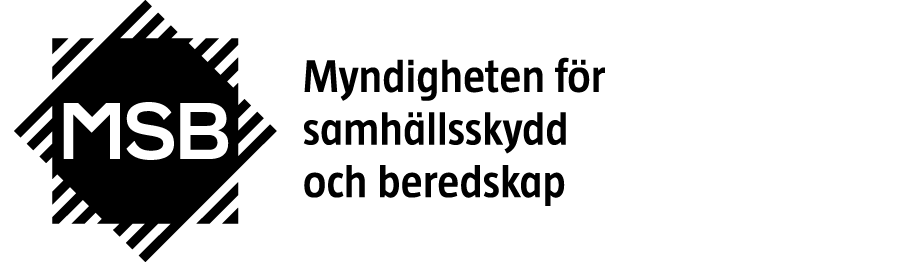 Dokumentsammanställning
Arbetsdokument113th session of the Working Party on the Transport of Dangerous Goods, WP.15, Geneva 15-17 May 2023 (ADR)Fastställande av dagordningFastställande av dagordningFastställande av dagordningFastställande av dagordning/261 (Sekretariatet)/261/Add.1 (Sekretariatet)INF.3 (Sekretariatet)

/190/Add.1/261 (Sekretariatet)/261/Add.1 (Sekretariatet)INF.3 (Sekretariatet)

/190/Add.1
Provisorisk agenda för 112:e mötetLista över dokumentSchema och former för mötet

Terms of reference and rules of proceduresRapport från möte med WP.15 maj 2022
ADR 2023
Provisorisk agenda för 112:e mötetLista över dokumentSchema och former för mötet

Terms of reference and rules of proceduresRapport från möte med WP.15 maj 2022
ADR 202384:e mötet med Inland Transport Committee84:e mötet med Inland Transport Committee84:e mötet med Inland Transport Committee84:e mötet med Inland Transport CommitteeECE/TRANS/316, -Add.1 and -Add.2Rapport från mötet med Inland Transport Committee (ITC), som hölls i Genève 22-25 februari 2022.Rapport från mötet med Inland Transport Committee (ITC), som hölls i Genève 22-25 februari 2022.Rapport från mötet med Inland Transport Committee (ITC), som hölls i Genève 22-25 februari 2022.Statusen för ADR-överenskommelsen samt relaterade frågorStatusen för ADR-överenskommelsen samt relaterade frågorStatusen för ADR-överenskommelsen samt relaterade frågorStatusen för ADR-överenskommelsen samt relaterade frågorWP.15 informeras om statusen för ADR, ändringsprotokollet från 1993 samt särskilda avtal och notifikationer i enlighet med kapitel 1.9. Sedan föregående möte har inga ändringar skett gällande statusen för ADR-överenskommelsen vilket betyder att antalet medlemsländer uppgår till 54. Antalet länder som undertecknat ändringsprotokollet från 1993 uppgår till 40 st.WP.15 informeras om statusen för ADR, ändringsprotokollet från 1993 samt särskilda avtal och notifikationer i enlighet med kapitel 1.9. Sedan föregående möte har inga ändringar skett gällande statusen för ADR-överenskommelsen vilket betyder att antalet medlemsländer uppgår till 54. Antalet länder som undertecknat ändringsprotokollet från 1993 uppgår till 40 st.WP.15 informeras om statusen för ADR, ändringsprotokollet från 1993 samt särskilda avtal och notifikationer i enlighet med kapitel 1.9. Sedan föregående möte har inga ändringar skett gällande statusen för ADR-överenskommelsen vilket betyder att antalet medlemsländer uppgår till 54. Antalet länder som undertecknat ändringsprotokollet från 1993 uppgår till 40 st.WP.15 informeras om statusen för ADR, ändringsprotokollet från 1993 samt särskilda avtal och notifikationer i enlighet med kapitel 1.9. Sedan föregående möte har inga ändringar skett gällande statusen för ADR-överenskommelsen vilket betyder att antalet medlemsländer uppgår till 54. Antalet länder som undertecknat ändringsprotokollet från 1993 uppgår till 40 st.Arbete utfört av Joint-mötet (RID/ADR/ADN)Arbete utfört av Joint-mötet (RID/ADR/ADN)Arbete utfört av Joint-mötet (RID/ADR/ADN)Arbete utfört av Joint-mötet (RID/ADR/ADN)INF.X (Sekretariatet)De ändringar som antogs av Joint-mötet vid deras möte i 20-24 mars 2023 kommer att gås igenom.De ändringar som antogs av Joint-mötet vid deras möte i 20-24 mars 2023 kommer att gås igenom.De ändringar som antogs av Joint-mötet vid deras möte i 20-24 mars 2023 kommer att gås igenom.Förslag till ändringar i ADRFörslag till ändringar i ADRFörslag till ändringar i ADRFörslag till ändringar i ADR
	 (a) Konstruktion och godkännande av fordon
	 (a) Konstruktion och godkännande av fordon
	 (a) Konstruktion och godkännande av fordon
	 (a) Konstruktion och godkännande av fordon2023/1 (Storbritannien)9.7.6 Bakre skydd på fordonVid tidigare möten har förslag förts fram att förtydliga texten gällande det avstånd som krävs för montering av stötfångare och hur detta ska mätas upp.Storbritannien anser att det är nödvändigt att förtydliga texten för att få en enhetlig tillämpning. De föreslår därför vissa textändringar samt att införa en illustration.9.7.6 Bakre skydd på fordonVid tidigare möten har förslag förts fram att förtydliga texten gällande det avstånd som krävs för montering av stötfångare och hur detta ska mätas upp.Storbritannien anser att det är nödvändigt att förtydliga texten för att få en enhetlig tillämpning. De föreslår därför vissa textändringar samt att införa en illustration.9.7.6 Bakre skydd på fordonVid tidigare möten har förslag förts fram att förtydliga texten gällande det avstånd som krävs för montering av stötfångare och hur detta ska mätas upp.Storbritannien anser att det är nödvändigt att förtydliga texten för att få en enhetlig tillämpning. De föreslår därför vissa textändringar samt att införa en illustration.2023/4 (Nederländerna)9.2.2.8 HuvudströmbrytareInom en arbetsgrupp under WP.15 pågår diskussioner om möjligheten att tillåta eldrivna FL-fordon, och relaterade säkerhetsfrågor. Huvudsakligen diskuteras det uppladdningsbara systemet för lagring av elektricitet (REESS) och säkerheten i de zoner där explosiv atmosfär kan förekomma. Bestämmelserna i 9.2.2.8 tar sikte på säkerhet i områden med explosiv atmosfär. Risk för explosiv atmosfär uppstår främst vid själva fyllningen eller tömningen. Ev. spill kan då generera en explosiv atmosfär som medför risk för antändning av gnistor. Nederländerna föreslår nu en revidering av 9.2.2.8 för att även beakta eldrivna fordon. Bland annat föreslås att den tid inom vilken strömbrytaren måste bryta strömmen ska utökas till 30 sekunder, då de inte anser att det är möjligt att avaktivera de elektriska kretsarna på 10 sekunder. De menar att denna tid bör vara tillräckligt väl tilltagen då föraren rimligen behöver mer än 30 sekunder på sig från det att motorn slås av tills fyllning/tömning kan påbörjas.Detaljerad motivering till förslagen ses under rubriken ”Justification” i dokumentet.9.2.2.8 HuvudströmbrytareInom en arbetsgrupp under WP.15 pågår diskussioner om möjligheten att tillåta eldrivna FL-fordon, och relaterade säkerhetsfrågor. Huvudsakligen diskuteras det uppladdningsbara systemet för lagring av elektricitet (REESS) och säkerheten i de zoner där explosiv atmosfär kan förekomma. Bestämmelserna i 9.2.2.8 tar sikte på säkerhet i områden med explosiv atmosfär. Risk för explosiv atmosfär uppstår främst vid själva fyllningen eller tömningen. Ev. spill kan då generera en explosiv atmosfär som medför risk för antändning av gnistor. Nederländerna föreslår nu en revidering av 9.2.2.8 för att även beakta eldrivna fordon. Bland annat föreslås att den tid inom vilken strömbrytaren måste bryta strömmen ska utökas till 30 sekunder, då de inte anser att det är möjligt att avaktivera de elektriska kretsarna på 10 sekunder. De menar att denna tid bör vara tillräckligt väl tilltagen då föraren rimligen behöver mer än 30 sekunder på sig från det att motorn slås av tills fyllning/tömning kan påbörjas.Detaljerad motivering till förslagen ses under rubriken ”Justification” i dokumentet.9.2.2.8 HuvudströmbrytareInom en arbetsgrupp under WP.15 pågår diskussioner om möjligheten att tillåta eldrivna FL-fordon, och relaterade säkerhetsfrågor. Huvudsakligen diskuteras det uppladdningsbara systemet för lagring av elektricitet (REESS) och säkerheten i de zoner där explosiv atmosfär kan förekomma. Bestämmelserna i 9.2.2.8 tar sikte på säkerhet i områden med explosiv atmosfär. Risk för explosiv atmosfär uppstår främst vid själva fyllningen eller tömningen. Ev. spill kan då generera en explosiv atmosfär som medför risk för antändning av gnistor. Nederländerna föreslår nu en revidering av 9.2.2.8 för att även beakta eldrivna fordon. Bland annat föreslås att den tid inom vilken strömbrytaren måste bryta strömmen ska utökas till 30 sekunder, då de inte anser att det är möjligt att avaktivera de elektriska kretsarna på 10 sekunder. De menar att denna tid bör vara tillräckligt väl tilltagen då föraren rimligen behöver mer än 30 sekunder på sig från det att motorn slås av tills fyllning/tömning kan påbörjas.Detaljerad motivering till förslagen ses under rubriken ”Justification” i dokumentet.
	 (b) Övriga förslag
	 (b) Övriga förslag
	 (b) Övriga förslag
	 (b) Övriga förslag2023/2 (Tyskland)6.8.2.1.27 Justering av märket för jordningTyskland har uppmärksammat att symbolen för jordning är felaktig i den engelska utgåvan av ADR: 
De föreslår därför att den byts ut till: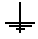 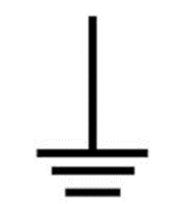 6.8.2.1.27 Justering av märket för jordningTyskland har uppmärksammat att symbolen för jordning är felaktig i den engelska utgåvan av ADR: 
De föreslår därför att den byts ut till:6.8.2.1.27 Justering av märket för jordningTyskland har uppmärksammat att symbolen för jordning är felaktig i den engelska utgåvan av ADR: 
De föreslår därför att den byts ut till:6.8.2.1.27 Justering av märket för jordningTyskland har uppmärksammat att symbolen för jordning är felaktig i den engelska utgåvan av ADR: 
De föreslår därför att den byts ut till:2023/3 (Sekretariatet)1.2.3 Listan över förkortningarSekretariatet har uppmärksammat att 1.1.2.2 hänvisar till kapitel 1.2 med rubriken ”Definitioner och måttenheter”. Rubriken för kapitel 1.2 har dock ändrats i 2023 års utgåva till att lyda ”Definitioner, måttenheter och förkortningar”. Sekretariatet föreslår därför att hänvisningen i 1.1.2.2 justeras.
1.2.3 Listan över förkortningarSekretariatet har uppmärksammat att 1.1.2.2 hänvisar till kapitel 1.2 med rubriken ”Definitioner och måttenheter”. Rubriken för kapitel 1.2 har dock ändrats i 2023 års utgåva till att lyda ”Definitioner, måttenheter och förkortningar”. Sekretariatet föreslår därför att hänvisningen i 1.1.2.2 justeras.
1.2.3 Listan över förkortningarSekretariatet har uppmärksammat att 1.1.2.2 hänvisar till kapitel 1.2 med rubriken ”Definitioner och måttenheter”. Rubriken för kapitel 1.2 har dock ändrats i 2023 års utgåva till att lyda ”Definitioner, måttenheter och förkortningar”. Sekretariatet föreslår därför att hänvisningen i 1.1.2.2 justeras.
1.2.3 Listan över förkortningarSekretariatet har uppmärksammat att 1.1.2.2 hänvisar till kapitel 1.2 med rubriken ”Definitioner och måttenheter”. Rubriken för kapitel 1.2 har dock ändrats i 2023 års utgåva till att lyda ”Definitioner, måttenheter och förkortningar”. Sekretariatet föreslår därför att hänvisningen i 1.1.2.2 justeras.
Tolkning av texter i ADR
Tolkning av texter i ADR
Tolkning av texter i ADR
Tolkning av texter i ADR
2023/5 (Sekretariatet)ADR:s tillämpningsområdeVid förra mötet med WP.15 lyfte sekretariatet frågan om ADR omfattar fordon som har färre än fyra hjul. Upprinnelsen är diskussioner som tidigare har förts på Joint. Det blir allt vanligare att olika typer av fordon används för leverans, som t.ex. MC, cykel, sparkcykel etc. Det förekommer numer även att vissa mindre mängder av farligt gods levereras på detta sätt.Sekretariatet inbjuder här till diskussion och vill höra övriga länders syn på frågan och i vilken omfattning olika typer av fordon omfattas av bestämmelserna i ADR i respektive land. En diskussion om framtida önskvärd reglering kommer också att hållas.Exempel på fordonsvarianter:cyklar med hjälpmotor mikromobilitetsfordon (mindre fordon som elskoter, elsparkcykel, elcykel)Andra framtida transportmedel?ADR:s tillämpningsområdeVid förra mötet med WP.15 lyfte sekretariatet frågan om ADR omfattar fordon som har färre än fyra hjul. Upprinnelsen är diskussioner som tidigare har förts på Joint. Det blir allt vanligare att olika typer av fordon används för leverans, som t.ex. MC, cykel, sparkcykel etc. Det förekommer numer även att vissa mindre mängder av farligt gods levereras på detta sätt.Sekretariatet inbjuder här till diskussion och vill höra övriga länders syn på frågan och i vilken omfattning olika typer av fordon omfattas av bestämmelserna i ADR i respektive land. En diskussion om framtida önskvärd reglering kommer också att hållas.Exempel på fordonsvarianter:cyklar med hjälpmotor mikromobilitetsfordon (mindre fordon som elskoter, elsparkcykel, elcykel)Andra framtida transportmedel?2023/6 (Finland)5.4.1.4.2 Dokumentation för last som delats upp på flera transportenheterFinland understryker vikten av att den godsdeklaration som medförs på en transportenhet också speglar det innehåll som finns på den aktuella transporten. De anser dock att texten i 5.4.1.4.2 är något otydlig i detta avseende, där det första stycket lyder:”Om på grund av lastens storlek en sändning inte i sin helhet kan lastas på en transportenhet, ska minst lika många separata handlingar eller kopior utfärdas som antalet lastade transportenheter. Vidare ska alltid separat godsdeklaration utfärdas för sändningar eller delar av sändningar, som på grund av förbud i 7.5.2 inte får samlastas på ett fordon.”Texten kan tolkas som att ett enda transportdokument får utfärdas för en sändning som sedan delas upp för transport på flera separata transportenheter. Transportdokumentet kopieras rakt av och fördelas ut på de berörda transporterna. En sådan tillämpning skulle medföra flera problem. Dels blir informationen till räddningstjänst i händelse av en olycka felaktig då de inte kan veta vilken last som finns på just det fordon som är inblandat i olyckan, dels kan transporten behöva tillämpa en strängare tunnelkod än vad som är nödvändigt för den faktiska lasten.Finland vill höra mötets tolkning.5.4.1.4.2 Dokumentation för last som delats upp på flera transportenheterFinland understryker vikten av att den godsdeklaration som medförs på en transportenhet också speglar det innehåll som finns på den aktuella transporten. De anser dock att texten i 5.4.1.4.2 är något otydlig i detta avseende, där det första stycket lyder:”Om på grund av lastens storlek en sändning inte i sin helhet kan lastas på en transportenhet, ska minst lika många separata handlingar eller kopior utfärdas som antalet lastade transportenheter. Vidare ska alltid separat godsdeklaration utfärdas för sändningar eller delar av sändningar, som på grund av förbud i 7.5.2 inte får samlastas på ett fordon.”Texten kan tolkas som att ett enda transportdokument får utfärdas för en sändning som sedan delas upp för transport på flera separata transportenheter. Transportdokumentet kopieras rakt av och fördelas ut på de berörda transporterna. En sådan tillämpning skulle medföra flera problem. Dels blir informationen till räddningstjänst i händelse av en olycka felaktig då de inte kan veta vilken last som finns på just det fordon som är inblandat i olyckan, dels kan transporten behöva tillämpa en strängare tunnelkod än vad som är nödvändigt för den faktiska lasten.Finland vill höra mötets tolkning. Circular economy, sustainable use of natural resources and Sustainable Development Goals Circular economy, sustainable use of natural resources and Sustainable Development Goals Circular economy, sustainable use of natural resources and Sustainable Development Goals Circular economy, sustainable use of natural resources and Sustainable Development GoalsInga dokument har publicerats än. Arbetsplaneringen för nästa möte, vilket planeras till 15-19 maj 2023, kommer att diskuteras.Inga dokument har publicerats än. Arbetsplaneringen för nästa möte, vilket planeras till 15-19 maj 2023, kommer att diskuteras.Inga dokument har publicerats än. Arbetsplaneringen för nästa möte, vilket planeras till 15-19 maj 2023, kommer att diskuteras.Inga dokument har publicerats än. Arbetsplaneringen för nästa möte, vilket planeras till 15-19 maj 2023, kommer att diskuteras. Programme of work Programme of work Programme of work Programme of work
Inga dokument har publicerats än.
Inga dokument har publicerats än.
Inga dokument har publicerats än.
Inga dokument har publicerats än. Any other business Any other business Any other business Any other businessInga dokument har publicerats än.Inga dokument har publicerats än.Inga dokument har publicerats än.Inga dokument har publicerats än. Godkännande av rapporten Godkännande av rapporten Godkännande av rapporten Godkännande av rapporten